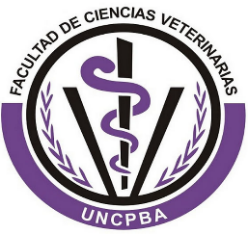 UNIVERSIDAD NACIONAL DEL CENTRO DE LA PROVINCIA DE   BUENOS AIRES                                                              FACULTAD DE CIENCIAS VETERINARIASAceptación de las pautas básicas para el uso de INTERNETEl servicio está destinado a ser utilizado con propósitos culturales, académicos, educativos y de investigación por personas autorizadas por la Universidad Nacional del Centro de la Provincia de Buenos Aires. Todos los usuarios, entonces, son responsables de respetar y hacer respetar estos lineamientos.Las pautas básicas que se postulan a continuación contemplan los códigos de conducta de las principales redes a las que se tiene acceso desde la Red Unicen.Ud. debe ser responsable en el uso de la Red UNICEN. Tomamos a los siguientes como principios rectores:Su uso no debe interferir con el trabajo de otros usuarios de la red, con la integridad de los hosts o sistemas conectados a la misma, y debe realizarse en un marco de respeto a los derechos de los demás.Todos los usuarios deberán respetar las restricciones legales a la transferencia de datos establecidas en la legislación Argentina, como así también la de los países hacia o desde donde se transmiten los datos, y más especí ficamente, respetar las políticas de uso de las distintas redes accesibles desde la Red Unicen.Las características del uso de los recursos (limitaciones, cuotas) serán determinadas por cada sector de la Universidad (unidad académica, instituto, etc.) en acuerdo con estas pautas.Ante la duda respecto a cualquier acción a ejecutar, abstenerse y consultar con el administrador del nodo correspondiente.Es imposible enumerar todas las alternativas de uso inaceptable. A continuación se detallan algunas a modo de ejemplo:La utilización de la red con fines de lucro, o cualquier otro distinto de aquellos que sean específicamente autorizados por la Universidad.Utilizar a la Red Unicen como medio de acceso para el "hacking/cracking" de computadoras.Utilizar la red para actividades ilegales, incluyendo la violación de los derechos de propiedad.La violación de estas pautas podrá resultar, desde la revocación temporaria o permanente te del acceso a los servicios de la Red Unicen, hasta la derivación del incidente a la Autoridad que resulte competente dependiendo de las características de la falta.Tipo de Cuenta ( personal, grupo) Departamento/Area:_________________________________________Nombre:___________________________________DNI_______________________Alumno     Docente/Investigador     Autoridad     Administrativo     Otro:_____________________Nombre de cuenta propuesto:_____________________________________________@vet.unicen.edu.arCorreo alternativo:_____________________________________________(favor no completar este recuadro)Nombre de cuenta asignado:_______________________________@vet.unicen.edu.ar     (Autorizo:____________________)Fecha de notificación: ___/___/___                                   Firma de responsable de cuenta:__________________                                                                                           Aclaración:_______________________